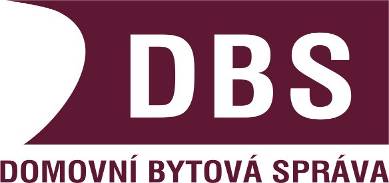 Výzva k podání nabídkyDomovní a bytová správa města Písku vyhlašuje v souladu s § 27 a § 31 zákona 
č. 134/2016 Sb., o zadávání veřejných zakázek (dále jen „zákon“) a v souladu se Směrnicí o zadávání VZMR veřejnou zakázku malého rozsahu na dodávky na zajištění akce: „Nákup osobního automobilu“ZADAVATEL:		Domovní a bytová správa města Písku(objednatel)		zastoupený ředitelkou  Ing. Zdeňkou Šartnerovou		Fügnerovo náměstí 42, 397 01 Písek		IČO: 00512362            Zástupce v organizačních věcech VZ: 	Ing. Jan HofmanZástupce ve věcech technických: Ing. Jan HofmanDruh zadavatele: 	veřejný zadavatelZadávací dokumentacePOKYNY PRO ZPRACOVÁNÍ NABÍDKYTato zadávací dokumentace (dále také „ZD“) obsahuje soubor dokumentů, údajů, požadavků a technických podmínek zadavatele vymezujících předmět veřejné zakázky v podrobnostech nezbytných pro zpracování nabídky. Požadavky uvedené v této ZD jsou pro účastníky výběrového řízení (dále jen „účastník“) při zpracování nabídky závazné a jejich nesplnění je důvodem pro vyřazení nabídky a vyloučení účastníka z výběrového řízení.Úvodní ustanovení:1. Vyhlašovaná zakázka je veřejnou zakázkou malého rozsahu ve smyslu ust. § 27 zákona. Tato veřejná zakázka malého rozsahu není, v souladu s ustanovením § 31 zadávána podle zákona.2.	Předchozí odstavec platí i v případě, že zadavatel při této veřejné zakázce malého rozsahu použije terminologii zákona, případně jeho část v přímé citaci. Pro toto výběrové řízení jsou však rozhodné pouze podmínky stanovené v této výzvě včetně zadávací dokumentace.1. Vymezení předmětu plnění veřejné zakázkyPředmětem veřejné zakázky je dodávka nového osobního automobilu pro Domovní a bytovou správu města Písku.Plnění nabízené účastníkem jako předmět plnění veřejné zakázky zadávané na základě této zadávací dokumentace musí vyhovovat níže uvedeným technickým parametrům požadovaným zadavatelem. V případě, že technická specifikace účastníkem nabízeného plnění nebude těmto minimálním technickým parametrům odpovídat, bude nabídka tohoto účastníka pro nesplnění požadavků zadavatele na předmět plnění veřejné zakázky vyřazena z dalšího posuzování a hodnocení a účastník bude vyloučen z účasti v zadávacím řízení.Požadavky na technickou specifikaci nového osobního automobilu:rok výroby:			2022objem motoru:		min. 999 cm³výkon motoru:			min. 70 kWpřevodovka:			manuální, min. 5 stupňů palivo:				benzínkaroserie:			Hatchbackzavazadlový prostor základní/sklopená zadní sedadla:	380/1190 lobjem palivové nádrže:	min. 40 lcentrální zamykání s dálkovým ovládánímkontrola tlaku v pneumatikáchpřední mlhová světlasvětlo pro denní svícení s asistenčním světlem systém start-stop s rekuperacíboční okna a zadní okno z tepelně-izolačního sklastěrač zadního okna s ostřikovačem a stupňovým intervalem stíránínabíjecí kabel USB-C vpředu datovýairbag na straně řidiče, spolujezdce, boční airbag vpředu, s hlavovým airbagemomezovač rychlosti bez systému pro udržování rychlosti a bez automatického udržování rychlosti ACCspouštěč okna, přední elektrický – zadní mechanickýstupňový interval stírání stěračů se snímačem světlaLED hlavní světlomety, regulace sklonu světlometůklimatizace s mechanickou regulacíanténa pouze pro příjem FMautorádio s BluetoothDAB – digitální radiopříjemasistent rozpoznání únavyABS - antiblokovací systémESP - stabilizace podvozkububnové brzdy zadníposilovač řízeníinfotainment swing 6,52. Místo plněníMístem plnění veřejné zakázky je: DBS města Písku, Fügnerovo náměstí 42, 397 01 Písek3. Doba plnění zakázkyPředpokládané termíny:Předpokládaný termín zahájení plnění: 			od 01.06.2022Předpokládaný/závazný termín dokončení plnění: 		do 30.09.2022Termín zahájení plnění je předpokládaný termín stanovený zadavatelem. Uvedený termín může být posunut z objektivních důvodů, které vyplývají zejména, nikoliv však výlučně, 
z procesního průběhu výběrového řízení a podepsání kupní smlouvy. Účastník musí při zpracování nabídky vzít v úvahu případné souvislosti s možným posunem lhůt plnění veřejné zakázky.4. Požadavky na prokázání splnění kvalifikaceKvalifikaci splní dodavatel, který předloží: doklad o splnění základní způsobilosti – účastník prokáže čestným prohlášením, že jde o účastníka:který nebyl v zemi svého sídla v posledních 5 letech před zahájením zadávacího řízení pravomocně odsouzen pro trestný čin uvedený v příloze č. 3 k zákonu 
č. 134/2016 Sb., o zadávání veřejných zakázek nebo obdobný trestní čin podle právního řádu země sídla dodavatele; k zahlazeným odsouzením se nepřihlíží,který nemá v České republice nebo v zemi svého sídla splatný daňový nedoplatek,který nemá v České republice nebo v zemi svého sídla splatný nedoplatek na pojistném nebo na penále na veřejné zdravotní pojištění,který nemá v České republice nebo v zemi svého sídla splatný nedoplatek na pojistném nebo na penále na sociální zabezpečení a příspěvku na státní politiku zaměstnanosti,který není v likvidaci, proti němuž bylo vydáno rozhodnutí o úpadku, vůči němuž byla nařízena nucená správa podle jiného právního předpisu nebo v obdobné situaci podle právního řádu země sídla dodavatele.Účastník předloží originál čestného prohlášení o tom, že splňuje základní způsobilost.doklad o tom, že účastník nemá žádné finanční závazky po lhůtě splatnosti ani jiné závazky vůči DBS města Písku a městu Písek. Účastník předloží originál čestného prohlášení.doklady o splnění profesní způsobilosti  výpis z obchodního rejstříku či jiné obdobné evidence ne starší než 3 měsíce ke dni podání nabídky, pokud je v něm/ v ní účastník zapsán;platný doklad o oprávnění k podnikání v rozsahu odpovídajícímu předmětu veřejné zakázky. Veškeré informace a doklady prokazující splnění kvalifikace je dodavatel povinen prokázat ve lhůtě pro podání nabídky.Zadavatel při prokazování kvalifikace uzná prosté kopie dokladů o kvalifikaci dodavatele s tím, že účastník, se kterým bude následně uzavírána smlouva, bude v případě požadavku zadavatele povinen tyto doklady v originále nebo ověřené kopii před samotným uzavřením smlouvy dodat. Je-li zadavatelem vyžadováno čestné prohlášení, musí být podepsáno osobou oprávněnou jednat jménem či za účastníka a nesmí být starší, než 3 měsíce ke dni podání nabídky. V případě podpisu jinou osobou musí být originál nebo úředně ověřená kopie zmocnění této osoby součástí dokladů, kterými účastník prokazuje splnění kvalifikace.Veškerá výše požadovaná čestná prohlášení mohou být účastníkem poskytnuta v rámci jediného dokumentu.Neprokáže-li účastník splnění kvalifikace v plném rozsahu, bude vyloučen z výběrového řízení.5. Obchodní podmínkyÚčastník v nabídce doloží doplněný návrh kupní smlouvy (použije přílohu 
č. 3). Účastník pouze doplní požadované chybějící údaje a doplněnou Smlouvu, včetně příloh, podepsanou osobou oprávněnou jednat jménem či za účastníka, přiloží do nabídky jako návrh Smlouvy. 6. Platební a další podmínkyPlatební podmínkyZadavatel nebude poskytovat zálohy. Platební doklad (faktura) bude vystaven po ukončení prací a po předání díla odpovědné osobě. Faktura dodavatele musí být předložena ve dvou vyhotoveních a musí mít charakter daňového dokladu podle platných předpisů o dani z přidané hodnoty a účetnictví a musí obsahovat skutečnosti uvedené v § 435 občanského zákoníku. Faktura bude považována za uhrazenou v okamžiku, kdy byla dlužná částka odepsána z účtu zadavatele.Faktura dodavatele je splatná do 21 dnů od doručení zadavateli. Pokud však faktura nebude mít zákonem vyžadované náležitosti a zadavatel požádal dodavatele o její opravu nejpozději do 15 dnů ode dne, kdy ji prokazatelně obdržel, počíná lhůta splatnosti faktury běžet teprve dnem, kdy zadavatel obdržel bezchybnou fakturu. Zadavatel může o opravu faktury požádat i elektronickými prostředky.Zadavatel bude moci od faktury dodavatele odečíst své splatné pohledávky za dodavatelem, které vzniknou v souvislosti s plněním podle této veřejné zakázky.Platby budou probíhat výhradně v Kč (CZK). Rovněž veškeré cenové údaje budou uváděny v Kč (CZK).Další podmínkyPožadavky a informace uvedené v této zadávací dokumentaci a v přílohách této zadávací dokumentace vymezují závazné požadavky zadavatele na plnění veřejné zakázky.Případné nejasnosti je nutné vysvětlit před podáním nabídky.Nedostatečná informovanost, nebo mylné chápání ustanovení a údajů neopravňuje účastníka požadovat dodatečnou úhradu nákladů nebo změnu nabídky.Písemné dotazy, vyjasňování podmínek veřejné zakázkyPokud bude účastník požadovat dodatečné (doplňující) informace nebo vysvětlení, zašle své dotazy písemnou formou na email: hofman@dbspisek.cz. Písemné dotazy musí být zadavateli doručeny nejpozději do pěti pracovních dnů před uplynutím lhůty pro podání nabídek. Zadavatel odešle dodavateli odpovědi na dotazy nejpozději do třech pracovních dnů ode dne doručení, příp. je uveřejnění na profilu zadavatele.Účastníci jsou povinni seznámit se s případnými dodatečnými informacemi a zohlednit je 
v podané nabídce.7. Požadavek na způsob zpracování nabídkové cenyNabídková cena musí obsahovat veškeré oprávněné náklady nezbytné ke včasné 
a kompletní realizaci díla. Nabídková cena díla musí být zpracována v souladu s podmínkami zadávací dokumentace, nabídkový rozpočet bude součástí uzavřené kupní smlouvy. Nabídková cena bude stanovena jako cena „nejvýše přípustná“ a musí v ní být zahrnuty veškeré náklady spojené s realizací předmětu veřejné zakázky a lze jí měnit jen za podmínek uvedených v uzavřené smlouvě.V krycím listu nabídky bude nabídková cena uvedena v Kč (CZK) v členění: nabídková cena nového automobilu bez daně z přidané hodnoty (dále jen “DPH“), sazba DPH, která se vztahuje k celkové nabídkové ceně (v %),výše DPHcena ojetého vozidla Peugeot 307 (protiúčet) bez DPHvýše DPHcelková nabídková cena včetně DPH (tj. cena nového automobilu mínus cena za ojeté vozidlo Peugeot 307) s DPHNabídkovou cenu je účastník povinen uvést v návrhu kupní smlouvy (příloha č. 3) – v členění dle této ZD a dále v krycím listu nabídky. V případě rozporu bude rozhodující nabídková cena uvedená v návrhu kupní smlouvy.Předpokládaná hodnota veřejné zakázky je stanovena 310 000 Kč bez DPH.Nabídková cena musí být účastníkem garantována nejméně po dobu zadávací lhůty.Zadavatel připouští navýšení nabídkové ceny pouze v následujícím případě: při rozšíření předmětu veřejné zakázky nad rámec původního zadánípři změně DPHVšechny výše uvedené změny jsou možné jen na základě písemného dodatku ke smlouvě.Zadavatel si vyhrazuje právo zrušit výběrové řízení na zhotovitele v případě, že podané nabídky překročí předpokládanou hodnotu této veřejné zakázky.Výše nabídkových cen bude posuzována též ve vztahu k předmětu veřejné zakázky. Jestliže nabídka obsahuje mimořádně nízkou nabídkovou cenu ve vztahu k předmětu veřejné zakázky, bude od účastníka vyžádáno písemné zdůvodnění těch částí nabídky, které jsou pro výši nabídkové ceny podstatné. Neodůvodní-li účastník písemně mimořádně nízkou nabídkovou cenu nebo posoudí-li hodnotící komise či zadavatel jeho zdůvodnění jako neopodstatněné, bude nabídka vyřazena.8. Záruční podmínkyZáruční lhůta se požaduje 24 měsíců.9. Variantní řešeníZadavatel variantní řešení nepřipouští. Dodavatel může podat pouze jednu nabídku.10. Hodnotící kritéria a způsob hodnocení nabídekZákladním hodnotícím kritériem pro hodnocení nabídek je nejnižší nabídková cena. Hodnotit se bude celková nabídková cena v Kč bez DPH, a to tak, že jednotlivé nabídky budou seřazeny od nejnižší nabídkové ceny po nejvyšší, přičemž nejvýhodnější nabídkou bude nabídka s nejnižší nabídkovou cenou.11. Podmínky a požadavky na zpracování a podání nabídkyNabídka bude předložena písemně v jednom originále v listinné podobě a bude zpracována v českém jazyce. Nabídka bude obsahovat krycí list.Listinné podání nabídky:Nabídky se podávají písemně v uzavřené obálce (řádně zajištěné proti samovolnému otevření) s označením názvu veřejné zakázky a s uvedením výzvy „NEOTEVÍRAT“. Veškeré součásti nabídky musí být poskytnuty v jedné obálce. Všechny listy nabídky budou navzájem pevně spojeny či sešity tak, aby byly dostatečně zabezpečeny před jejich vyjmutím z nabídky. Všechny výtisky budou řádně čitelné, bez škrtů a přepisů. Zadavatel doporučuje, aby všechny stránky nabídky byly očíslovány vzestupnou řadou. Nabídka bude zajištěna proti neoprávněné manipulaci.Na obálce musí být uvedena adresa (včetně IČO), na níž je možné vyrozumět účastníka 
o tom, že jeho nabídka byla podána po uplynutí lhůty pro podání nabídek.V nabídce musí být uvedeny identifikační údaje účastníka, zejména obchodní firma, sídlo, identifikační číslo, osoba oprávněná jednat jménem či za účastníka, příp. osoba oprávněná zastupovat účastníka, kontaktní adresa pro písemný styk mezi účastníkem a zadavatelem, email a telefonní kontakt. Budou-li dokumenty podepisovány zástupcem zmocněným k tomuto úkonu, musí být součástí nabídky plná moc.Smlouva o dílo Účastník v nabídce doloží doplněný návrh kupní smlouvy (použije přílohu 
č. 3). Účastník pouze doplní požadované chybějící údaje, podepíše ji a pak tuto doplněnou Smlouvu, včetně příloh, přiloží do nabídky jako návrh Smlouvy. Zhotovitel není oprávněn postoupit práva, povinnosti, závazky a pohledávky z uzavřené kupní smlouvy třetím osobám bez předchozího písemného souhlasu objednatele.Doplněný návrh kupní smlouvy včetně příloh předloží účastník rovněž v elektronické podobě na CD (přepisovatelná forma – kompatibilní s MS WORD). V případě rozdílů mezi listinnou a elektronickou podobou se má za to, že platí údaje z listinné podoby.11.1 Členění nabídkyNabídku je doporučeno předložit v následující struktuře:Krycí list nabídkyPožadované doklady prokazující splnění kvalifikace.Příp. doklad o zmocnění (plná moc)Řádně podepsaný závazný návrh kupní smlouvy (příloha č. 3 této ZD)Příp. další doklady předpokládané touto zadávací dokumentací11.2 Lhůta a místo pro podání nabídekNabídky budou doručeny poštou nebo osobně do sídla zadavatele, dle níže uvedených požadavků:Lhůta pro podání nabídek:	do 25.05.2022, do 08:30 hod.Místo podání nabídek:	Domovní a bytová správa města Písku - podatelnaFügnerovo náměstí 42, 397 01 Písek. V případě doručování nabídek poštou je za okamžik podání nabídky považováno převzetí nabídky adresátem v místě podání nabídek.Nabídka musí být podána nejpozději do konce lhůty pro podání nabídek stanovené výše. Za řádné a včasné doručení nabídky nese odpovědnost účastník. Obálka s nabídkou musí být označena v souladu s pokyny uvedenými v této zadávací dokumentaci.Nabídky podané po výše uvedené lhůtě nebudou zadavatelem do soutěže přijaty.Zadavatel nepřijme obálky s nabídkami, které nebudou řádně označeny nebo ty, které budou poškozeny tak, že se z nich dá obsah vyjmout.11.3 Zadávací lhůtaZadávací lhůta (lhůta, po kterou jsou účastníci svou nabídkou vázáni) činí 150 dnů a začíná běžet okamžikem skončení lhůty pro podání nabídek. 11.4 Otevírání obálek s nabídkamiListinné podání nabídky:Otevírání obálek s nabídkami se bude konat 25.05.2022, v 10:00 hod v kanceláři ředitelky DBS města Písku, Fügnerovo nám. 42, 397 01 Písek.11.5 Další podmínky a práva zadavateleVybraný účastník je povinen poskytnout zadavateli řádnou součinnost potřebnou k uzavření smlouvy tak, aby byla smlouva uzavřena bez zbytečného odkladu po uveřejnění či odeslání oznámení o výběru dodavatele. Odmítne-li vybraný účastník uzavřít se zadavatelem smlouvu nebo neposkytne-li řádnou součinnost k jejímu uzavření, může zadavatel vyzvat k uzavření smlouvy dalšího účastníka výběrového řízení, a to v pořadí, které vyplývá z výsledku hodnocení nabídek.Nedostatečná informovanost, mylné chápání zakázky, chybně navržená nabídková cena apod., neopravňuje zájemce požadovat dodatečnou úhradu nákladů nebo zvýšení nabídkové ceny.Zadavatel si vyhrazuje právo v průběhu soutěžní lhůty změnit, upřesnit nebo doplnit podmínky zadání, a to písemně všem zájemcům shodně, zveřejněním na profilu zadavatele.Zadavatel si vyhrazuje právo odmítnout všechny nabídky a veřejnou zakázku zrušit a neuzavřít smluvní vztah se žádným ze zájemců s tím, že případné neuzavření smluvního vztahu nebude druhou stranou sankcionováno.Zadavatel si vyhrazuje právo uzavřít smlouvu o dílo pouze na část plnění předmětu veřejné zakázky malého rozsahu.Zadavatel může vyloučit účastníka pro nezpůsobilost v případě, že se účastník dopustil v posledních 3 letech od zahájení výběrového řízení závažných nebo dlouhodobých pochybení při plnění dřívějšího smluvního vztahu se zadavatelem zadávané veřejné zakázky, nebo s jiným veřejným zadavatelem, která vedla k vzniku škody, předčasnému ukončení smluvního vztahu nebo jiným srovnatelným sankcím. Postup analogický s ust. § 76 zákona (obnovení způsobilosti) se nepoužije.Dodavatel, který podal nabídku ve výběrovém řízení, nesmí být současně subdodavatelem, jehož prostřednictvím jiný dodavatel v tomtéž výběrovém řízení prokazuje kvalifikaci. Pokud dodavatel podá více nabídek samostatně nebo společně s dalšími dodavateli, nebo je subdodavatelem, jehož prostřednictvím jiný dodavatel v tomtéž výběrovém řízení prokazuje kvalifikaci, zadavatel všechny nabídky podané takovým dodavatelem vyřadí. Dodavatele, jehož nabídka byla vyřazena, zadavatel bezodkladně vyloučí z účasti ve výběrovém řízení. Vyloučení účastníka, včetně důvodu, zadavatel účastníkovi oznámí.Náklady spojené s účastí v tomto výběrovém řízení nese každý účastník sám.V případě, že dojde ke změně údajů uvedených v nabídce do doby uzavření smlouvy s vybraným účastníkem, je příslušný účastník povinen o této změně zadavatele bezodkladně písemně informovat.Zadavatel si vyhrazuje právo ověřit informace obsažené v nabídce účastníka u třetích osob a účastník je povinen mu v tomto ohledu poskytnout veškerou potřebnou součinnost.Dále si zadavatel vyhrazuje právo změnit nebo doplnit předloženou smlouvu.Podané nabídky se účastníkům nevracejí. 12. Další informaceZadavatel umožní prohlídku vozidla Peugeot 307, a to nejpozději 5 pracovních dnů před uplynutím lhůty pro podání nabídek. Účast na prohlídce místa plnění musí být vždy předem telefonicky/e-mailem dohodnuta u pověřeného pracovníka zadavatele, ing. Hofmana, tel. 382 789 030,  mob. 605 253 194, e-mail: hofman@dbspisek.czPokud při prohlídce vzniknou nejasnosti a budou směřovat k vyjasňování zadávací dokumentace, je zájemce povinen své dotazy k technickým, nebo zadávacím podmínkám uplatnit písemně u zadavatele, v souladu s bodem 6 zadávací dokumentace. Informace získané zájemcem jiným způsobem mají pouze informativní charakter a nejsou pro zpracování nabídky nijak závazné.Účastníci souhlasí se zveřejněním celého obsahu smlouvy včetně příloh v informačním systému registru smluv v souladu se zákonem č. 340/2015 Sb., o zvláštních podmínkách účinnosti některých smluv, uveřejňování těchto smluv a o registru smluv (zákon o registru smluv). Pokud zadávací dokumentace, včetně projektové dokumentace obsahuje požadavky nebo odkazy na obchodní firmy, názvy nebo jména a příjmení, dále specifická označení zboží a služeb, které platí pro určitou osobu, popřípadě její organizační složku, patenty na vynálezy, užitné vzory, průmyslové vzory, ochranné známky nebo označení původu, a pokud by toto vedlo ke zvýhodnění nebo naopak k vyloučení určitých dodavatelů nebo určitých výrobků, umožňuje zadavatel použití jiných, kvalitativně a technicky obdobných nebo lepších řešení.Účastník je povinen před podáním nabídky řádně tuto výzvu a zadávací dokumentaci prostudovat a řídit se zde stanovenými pokyny, termíny a specifikacemi. Pokud nabídka účastníka nebude obsahovat všechny náležitosti, požadované informace a dokumentaci a/nebo nebude plně odpovídat zadávacím podmínkám a/nebo nebude podána stanoveným způsobem ve stanoveném termínu, bude to mít za následek její vyřazení a následné vyloučení účastníka z výběrového řízení. Taktéž, bude-li nabídka účastníka obsahovat jakoukoliv výhradu účastníka vůči zadávacím podmínkám, bude to mít za následek vyřazení nabídky a následné vyloučení účastníka z výběrového řízení.13. Seznam přílohSoučástí zadávací dokumentace jsou následující přílohy:Příloha č. 1: Krycí listPříloha č. 2: Čestná prohlášeníPříloha č. 3: Návrh kupní smlouvyV ……………. dne 16.05.2022…………………………………podpisPříloha č. 1  KRYCÍ LIST NABÍDKY   Zakázka: „Nákup osobního automobilu“Základní identifikační údaje:Zadavatel:Účastník:Celková nabídková cena:Osoba oprávněná jednat za účastníka:Přílohy č. 2ČESTNÉ PROHLÁŠENÍna veřejnou zakázku malého rozsahu„Nákup osobního automobilu“Název účastníka, jeho sídlo a IČO: ………………………………………Výše specifikovaný dodavatel, čestně prohlašuje, že je způsobilý jelikož: nebyl v zemi svého sídla v posledních 5 letech před zahájením zadávacího řízení pravomocně odsouzen pro trestný čin uvedený v příloze č. 3 k zákonu č. 134/2016 Sb., o zadávání veřejných zakázek nebo obdobný trestný čin podle právního řádu země sídla dodavatele; k zahlazeným odsouzením se nepřihlíží,nemá v České republice nebo v zemi svého sídla v evidenci daní zachycen splatný daňový nedoplatek,nemá v České republice nebo v zemi svého sídla splatný nedoplatek na pojistném nebo na penále na veřejné zdravotní pojištění,nemá v České republice nebo v zemi svého sídla splatný nedoplatek na pojistném nebo na penále na sociální zabezpečení a příspěvku na státní politiku zaměstnanosti,není v likvidaci, nebylo proti němu vydáno rozhodnutí o úpadku, nebyla vůči němu nařízena nucená správa podle jiného právního předpisu nebo v obdobné situaci podle právního řádu země sídla dodavatele.Účastní-li se zadávacího řízení pobočka závodu, musí tuto podmínku podle písm. a) shora uvedeného odstavce splňovat i vedoucí pobočky závodu.Je-li dodavatelem právnická osoba, musí podmínku podle písm. a) shora uvedeného odstavce splňovat tato právnická osoba a zároveň každý člen statutárního orgánu. Je-li členem statutárního orgánu dodavatele právnická osoba, musí podmínku splňovat ia)	tato právnická osoba,b)	každý člen statutárního orgánu této právnické osoby ac)	osoba zastupující tuto právnickou osobu v statutárním orgánu dodavateleV ………….. dne …………..……………………………………..…...	Jméno, příjmení, titul a podpis	(osoby oprávněné jednat jménem či za účastníka)ČESTNÉ PROHLÁŠENÍna veřejnou zakázku malého rozsahu„Nákup osobního automobilu“Název účastníka, jeho sídlo a IČO: ………………………………………Výše specifikovaný dodavatel, čestně prohlašuje, že je způsobilý, jelikož nemá žádné finanční závazky po lhůtě splatnosti ani jiné závazky vůči městu Písek 
a společnostem a organizacím městem Písek zřízeným či založeným.V ………….. dne …………..……………………………………	Jméno, příjmení, titul a podpis	(osoby oprávněné jednat jménem či za účastníka)Příloha č. 3Kupní smlouva  (dále jen „smlouva“)dle zákona č. 89/2012 Sb., občanského zákoníku, 
ve znění pozdějších předpisů (dále jen „občanský zákoník“)Smluvní stranyKupující:Domovní a bytová správa města PískuSídlo: Fügnerovo náměstí 42, 397 01 PísekZastoupený: Ing. Zdeňkou Šartnerovou, ředitelkouIČO: 00512362DIČ: CZ00512362Zástupce ve věcech smluvních: ing. Jan Hofman, vedoucí PPD Zástupce ve věcech technických: ing. Jan Hofman, vedoucí PPDBankovní spojení: KB Písek, a.s.č. účtu: 20531271/000(dále jen jako „kupující“)Prodávající:[doplní účastník]Sídlo: [doplní účastník]Zastoupen: [doplní účastník] IČO: [doplní účastník]DIČ: [doplní účastník]Bankovní spojení: [doplní účastník]Č. účtu: [doplní účastník]Zástupce ve věcech technických: [doplní účastník]Společnost je zapsaná v obchodním rejstříku vedeném u [doplní účastník] soudu v [doplní účastník], oddíl [doplní účastník], vložka [doplní účastník]. (dále jen jako „prodávající“) (prodávající a kupující dále společně označování také jako „smluvní strany“ a každý samostatně jako „smluvní strana“)Úvodní ustanoveníProdávající se zavazuje odevzdat kupujícímu a převést mu vlastnictví k předmětu plnění této smlouvy podrobně specifikovaný v článku 3. této smlouvy.Kupující se zavazuje převzít předmět plnění a zaplatit za něj prodávajícímu stanovenou kupní cenu dle článku 4. této smlouvy.Předmět plněníPředmětem plnění je dodávka „Nového osobního automobilu“ včetně příslušenství a to v souladu s kvalitativními a technickými požadavky kupujícího stanovenými v zadávací dokumentaci k výběrovému řízení a v souladu s nabídkou prodávajícího k výběrovému řízení ze dne [bude doplněno před podpisem smlouvy].Předmět plnění musí být dodán v ujednaném množství, ve smluvené jakosti a ve smluveném provedení, jež se hodí pro účel, k němuž se užívá. Součástí předmětu plnění jsou i veškeré doklady požadované právními předpisy k používání předmětu plnění, požadované certifikáty a atesty. Prodávající prohlašuje, že předmět plnění splňuje veškeré podmínky stanovené právními předpisy k používání předmětu plnění, a že kupujícímu předal veškeré doklady potřebné k provozování předmětu plnění, za což kupujícímu ručí.Prodávající prohlašuje, že je výlučným vlastníkem předmětu plnění této smlouvy a jejího příslušenství a že tento předmět plnění není zatížen žádnými vadami, ať už faktickými nebo právními.Cena předmětu plnění a fakturaceCenou předmětu plnění se se rozumí cena kompletní dodávky předmětu plnění, včetně příslušenství, tak jak je specifikováno v článku 3. této smlouvy. Cena předmětu plnění se rozumí včetně veškerých oprávněných nákladů a poplatků spojených s včasným a řádným dodáním předmětu plnění, dopravou a případnou montáží předmětu plnění do místa plnění, včetně odvozu a likvidace odpadového materiálu, recyklačního poplatku, balného, případných dalších s dodávkou spojených nákladů, nákladů spojených s oprávněnou reklamací atd.Cena předmětu plnění byla stanovena na základě dohody smluvních stran v souladu s příslušnými ustanoveními zákona č. 526/1990 Sb., o cenách, ve znění pozdějších předpisů, pevnou částkou za kompletní předmět plnění. Položková specifikace a jednotkové ceny dodávaných komponentů jsou podrobně specifikovány níže: Cena nového automobilu bez DPH činí:   ………………………[doplní účastník]Cena nového automobilu s DPH činí:       ………………………[doplní účastník]Cena ojetého vozidla Peugeot 307 (protiúčet) s DPH činí: ………………………[doplní účastník]Celková nabídková cena (tj. cena nového automobilu mínus cena za vozidlo Peugeot 307):Celková cena bez DPH činí:      ……………………… [doplní účastník] KčCelková cena s DPH činí:          ……………………… [doplní účastník] KčK ceně díla bez DPH bude připočtena DPH ve výši stanovené platnými a účinnými právními předpisy k okamžiku uskutečnění zdanitelného plnění. Za správnost stanovení sazby DPH a vyčíslení výše DPH odpovídá zhotovitel.Uvedená cena ……………. je deklarována jako konečná. Změna ceny předmětu plnění není přípustná, s výjimkou případu, kdy dojde k zákonné změně sazby DPH. V případě, že dohodou smluvních stran dojde k rozšíření či zmenšení předmětu plnění nad rámec původního zadání a této smlouvy, budou veškeré změny řešeny po vzájemné dohodě obou smluvních stran, a to pouze na základě písemného dodatku ke smlouvě. Prodávající předloží návrh kalkulace ceny rozšíření či zmenšení předmětu plnění před dodáním předmětu plnění.Kupující nebude poskytovat zálohy na dodávku předmětu plnění.Kupující uhradí prodávajícímu cenu za kompletní dodání předmětu plnění této smlouvy na základě jediné faktury prodávajícího, ke které bude přiložen oběma smluvními stranami podepsaný zápis o řádném předání a převzetí předmětu plnění.Faktura prodávajícího musí být předložena ve dvou vyhotoveních a musí mít charakter daňového dokladu podle platných právních předpisů, zejména přesné označení prodávajícího a kupujícího, jeho sídlo, IČO a DIČ, číslo smlouvy (případně objednávky), evidenční číslo daňového dokladu, datum uskutečnění zdanitelného plnění, datum vystavení daňového dokladu, rozsah a předmět plnění, množství a jednotkovou cenu bez DPH, případnou slevu, není-li obsažena již v jednotkové ceně, základ daně, sazbu daně a výši daně, vše v české měně (Kč).Faktura prodávajícího je splatná do 21 (slovy dvacetijedna) dnů od doručení kupujícímu. Pokud však faktura nebude mít zákonem vyžadované náležitosti a kupující požádal prodávajícího o její opravu nejpozději do 15 (slovy patnácti) dnů ode dne, kdy ji prokazatelně obdržel, počíná lhůta splatnosti faktury běžet teprve dnem, kdy kupující obdržel bezchybnou fakturu. Kupující může o opravu faktury požádat i elektronickými prostředky.Kupující bude moci od faktury prodávajícího odečíst své splatné pohledávky za prodávajícím, které vzniknou v souvislosti s plněním podle této smlouvy.Faktura bude považována za uhrazenou v okamžiku, kdy byla dlužná částka odepsána z účtu kupujícího.Místo a termín plněníProdávající dodá kupujícímu kompletní předmět plnění v dodací lhůtě nejpozději do [DOPLNIT].Místem plnění dodávky předmětu plnění je Domovní a bytová správa města Písku, Fügnerovo nám. 42, 39701 Písek.Přepravu předmětu plnění do ujednaného místa plnění sjednává prodávající vhodným dopravním prostředkem podle obvyklých zvyklostí. Přepravné hradí prodávající. Pro přepravu je prodávající povinen zboží zabalit způsobem, který dostatečně zajistí jeho uchování a ochranu.Prodávající se zavazuje oznámit kupujícímu datum a čas dodání předmětu plnění a datum předání předmětu plnění nejpozději dva pracovní dny před termínem telefonicky, e-mailem nebo datovou zprávou.Kupující je povinen převzít od prodávajícího předmět plnění v den předání, který prodávající kupujícímu oznámil alespoň dva pracovní dny dopředu telefonicky, 
e-mailem nebo datovou zprávou. Smluvní strany sjednávají, že dnem předání předmětu plnění nebude den státního nebo ostatního svátku ani sobota či neděle.Předmět plnění se považuje za dodaný, pokud byl řádně předaný, v ujednaném množství, ve smluvené kvalitě a provedení v souladu s článkem 3. této smlouvy, bez zjevných vad a nedodělků.Prodávající je povinen předat kupujícímu současně s dodáním předmětu plnění doklady, které jsou nutné k převzetí a užívání předmětu plnění, zejména dodací list a dále případná osvědčení (atesty) vztahující se k dodanému předmětu plnění, předmětné certifikáty kvality, návody na obsluhu či k použití v českém jazyce. O předání a převzetí předmětu plnění bude sepsán písemný protokol, který bude podepsán oprávněnými zástupci smluvních stran.Nebezpečí škody na předmětu plnění přechází na kupujícího okamžikem předání a převzetí předmětu plnění od prodávajícího v místě plnění ujednaném v bodu 5.2 této smlouvy.Škoda na předmětu plnění, která vznikla po přechodu jejího nebezpečí na kupujícího, nemá vliv na jeho povinnost zaplatit kupní cenu, ledaže ke škodě na předmětu plnění došlo v důsledku porušení povinností prodávajícího.Vlastnické právo k dodanému předmětu plnění přechází z prodávajícího na kupujícího v okamžiku, kdy kupující zaplatí kupní cenu za dodaný předmět plnění, tj. dnem, kdy bude celá kupní cena odepsána z účtu kupujícího.Zajištění smluvních ujednáníOcitne-li se prodávající v prodlení s plněním dle této smlouvy, je povinen uhradit kupujícímu smluvní pokutu ve výši 0,2 % z ceny nedodaného předmětu plnění bez DPH za každý započatý den prodlení.Nezaplatí-li kupující dle smluvně dohodnutých termínů, bude mu účtováno penále ve výši 0,05 % z celkové částky bez DPH za každý započatý den prodlení.Vady plnění, záruka za jakost a nároky z vad plněníProdávající je povinen dodat předmět plnění v požadovaném množství, kvalitě, v souladu s požadavky specifikovanými v článku 3. této smlouvy, bez vad a nedodělků.Je-li předmět plnění vadný, má kupující práva z vadného plnění.Kupující vytkne prodávajícímu vadu plnění bez zbytečného odkladu poté, kdy měl možnost předmět plnění prohlédnout a vadu zjistit. Smluvní strany se dohodly na tom, že prvním dnem, kdy mohl kupující předmět plnění prohlédnout a vady zjistit je den předání předmětu plnění kupujícímu.Prodávající poskytne na dodaný předmět plnění záruku [DOPLNIT] měsíců, ode dne předání a převzetí. Veškeré náklady spojené se záručními opravami nese prodávající. Oznámení o vadách musí obsahovat označení kupní smlouvy a faktury, popis vady nebo přesné určení jak se vada projevuje, množství a druh vadných částí předmětu plnění, které uvedené vady vykazují, případně fotodokumentaci k vadnému plnění. V oznámení o vadách uvede kupující požadovaný způsob odstranění vad.Kupující je povinen vady písemně oznámit prodávajícímu bez zbytečného odkladu po jejich zjištění, nejpozději do konce ujednané záruky.Kupující může podle své volby požadovat odstranění vad jedním z následujících způsobů:jde-li o vady provedení a jakosti, které nelze odstranit, nebo pro ně nelze předmět plnění řádně užívat, požádá kupující prodávajícího o dodání náhradního předmětu plnění za předmět plnění vadný jde-li o vady množství, požádá kupující o dodání chybějícího množstvíjde-li o odstranitelné vady jakosti nebo provedení předmětu plnění, může kupující požádat o odstranění těchto vad opravou/ a nebo výměnou vadné části předmětu plnění, jestliže je tato výměna vzhledem k povaze vady přiměřená/ a nebo požadovat poskytnutí přiměřené slevy z kupní cenyVolbu nároku má kupující, ale jen za předpokladu, že svou volbu oznámí ve včas zaslaném oznámení vad.Jednou provedenou volbu nemůže kupující jednostranně změnit. V případě, že požadoval odstranění vad opravou a posléze se ukáže, že jde o vadu neodstranitelnou, nebo když prodávající prokáže, že by s opravou byly spojeny nepřiměřené náklady, může namísto toho požadovat kupující dodání náhradního předmětu plnění. Podmínkou je, že změnu volby sdělí prodávajícímu bez zbytečného odkladu poté, kdy mu došlo oznámení prodávajícího o těchto skutečnostech.Pokud kupující zvolí poskytnutí přiměřené slevy, platí, že nárok na slevu odpovídá rozdílu mezi hodnotou, kterou by měl předmět plnění bez vad a hodnotou, kterou měl předmět plnění dodaný s vadami v době, ve které se mělo uskutečnit řádné plnění.Prodávající bude zajišťovat případné servisní služby v záruční i pozáruční době.Odstoupení od smlouvySmluvní strany jsou oprávněny od této smlouvy odstoupit za podmínek stanovených občanským zákoníkem nebo jinými právními předpisy.Odstoupení od smlouvy musí být učiněno písemným oznámením o odstoupení od této smlouvy druhé straně, účinky odstoupení nastávají dnem doručení oznámení druhé straně. V pochybnostech se má za to, že odstoupení bylo doručeno do deseti dnů od jeho odeslání v poštovní zásilce s dodejkou, resp. do deseti dnů od jeho odeslání prostřednictvím informačního systému datových schránek.Smluvní strany mohou ukončit smluvní vztah písemnou dohodou obou smluvních stran.Závěrečná ustanoveníTato smlouva se řídí platnými předpisy České republiky, představuje kompletní ujednání mezi smluvními stranami o jejím předmětu a nahrazuje veškerá předchozí ujednání. Veškeré změny a doplňky k této smlouvě musí mít formu číslovaného písemného dodatku a musí být odsouhlaseny a podepsány oběma smluvními stranami.Případné spory vzniklé v souvislosti s plněním této smlouvy budou přednostně řešeny dohodou smluvních stran. Nebude-li to možné, pak prostřednictvím příslušného smírčího soudu. Pokud během 30 dnů nebude dosaženo smírčího řešení, budou případné spory řešeny místně příslušnými soudy podle sídla kupujícího nebo prodávajícího.Prodávající se zavazuje zajistit dodržování pracovněprávních předpisů, zejména zákona č. 262/2006 Sb., zákoník práce, ve znění pozdějších předpisů, zákona č. 435/2004 Sb., o zaměstnanosti, ve znění pozdějších předpisů, a to vůči všem osobám, které se na plnění zakázky podílejí. Zhotovitel bere na vědomí, že na tuto smlouvu se vztahují povinnosti uveřejnění dle zákona č. 340/2015 Sb., o zvláštních podmínkách účinnosti některých smluv, uveřejňování těchto smluv a o registru smluv (zákon o registru smluv), v platném znění. Smluvní strany si tímto ujednávají, že uveřejnění dle tohoto zákona zajistí kupující způsobem, v rozsahu a ve lhůtách z něho vyplývajících. Prodávající poskytne kupujícímu do tří pracovních dnů textový obsah smlouvy, včetně příloh smlouvy, 
v otevřeném a strojově čitelném formátu. Smluvní strany prohlašují, že žádnou část této smlouvy, včetně jejích příloh, nepovažují za své obchodní tajemství bránící jejímu uveřejnění či poskytnutí, smluvní strany rovněž souhlasí s uveřejněním těch částí smlouvy, které by mohly spadat pod některou z výjimek stanovených v ustanovení § 3 odst. 2 zákona o registru smluv. Ujednání dle tohoto odstavce se vztahují i na všechny případné dodatky k této smlouvě, jejichž prostřednictvím je tato smlouva měněna či ukončována.  S veškerými osobními údaji, které jsou shromažďovány a následně zpracovávány 
v souladu s uzavřením a plněním této smlouvy, kupující nakládá dle nařízení Evropského parlamentu a Rady (EU) 2016/679 ze dne 27. 4. 2016 o ochraně osobních údajů 
a o volném pohybu těchto údajů a o zrušení směrnice 95/46/ES (obecné nařízení 
o ochraně osobních údajů), (dále jen „nařízení GDPR“) a dle zákona č. 110/2019 Sb., 
o zpracování osobních údajů, ve znění pozdějších předpisů (dále jen „Zzoú“). Kupující dále činí, v souladu s článkem 13 nařízení GDPR a ustanovením § 8 Zzoú, informační povinnost prostřednictvím Zásad ochrany osobních údajů, které jsou dostupné na webových stránkách organizace https://www.dbspisek.cz/index.php?linkID=GDPRTato smlouva je vyhotovena ve dvou vyhotoveních o stejné platnosti, z nichž každá strana obdrží po jednom výtisku smlouvy.Tato smlouva nabývá platnosti dnem podpisu poslední ze smluvních stran. Účinnosti pak 	nabývá okamžikem jejího zveřejnění v registru smluv.Vztahy touto smlouvou neupravené se řídí příslušnými ustanoveními občanského zákoníku platného a účinného v době podpisu této smlouvy a ostatními právními předpisy České republiky.Uzavření smlouvy schválila porada vedení DBS dne ……………. zápisem č. ........................PRODÁVAJÍCÍ:                                                                     KUPUJÍCÍ:Jméno, příjmení, funkce [doplní účastník]                             Ing. Zdeňka Šartnerová     funkce                                                                                ředitelka DBS města Písku      Název kritériaVáha kritéria v %Výše nabídkové ceny 100 %Název:Domovní a bytová správa města Písku IČO : 00512 362                     DIČ: CZ00512362Sídlo:Fügnerovo náměstí 42, 397 01 PísekTel.603 462 700Osoba oprávněná jednat jménem zadavatele:Ing. Zdeňka ŠartnerováKontaktní osoba:Ing. Jan HofmanTel.:605 253 194E-mail :hofman@dbspisek.czNázev:Sídlo/místo podnikáníDatová schránkaTel./Fax:E-mail:IČO.DIČ:Spisová značka v obchodním rejstříku:Osoba oprávněná jednat jménem účastníka:Kontaktní osoba:Tel./Fax:E-mail:Cena celkem bez DPH:Cena celkem bez DPH:Samostatně DPH (sazba %)Cena celkem včetně DPH:CelkemPodpis oprávněné osoby:Titul, jméno, příjmení:Funkce:V [doplní účastník] dne [doplní účastník] 